Enrollment System Modernization (ESM) Phase 3Veterans Health Information Systems and Technology Architecture (VistA) 
Registration, Eligibility & Enrollment (REE)DG*5.3*1040Release Notes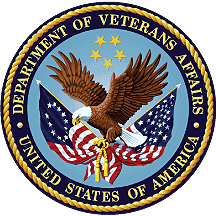 April 2021Department of Veterans AffairsOffice of Information and Technology (OIT)Table of Contents1	Introduction	12	Purpose	13	Audience	14	This Release	14.1	New Features and Functions Added	14.2	Enhancements and Modifications	14.3	Known Issues	64.4	Product Documentation	6List of TablesTable 1: DG*5.3*1040 Enhancements and Modifications	2List of FiguresFigure 1: The ADDITIONAL PATIENT DEMOGRAPHIC DATA, SCREEN <1.1> screen	3Figure 2: Load/Edit Patient Data [DG LOAD PATIENT DATA] Option	4Figure 3: Edit the Permanent or Temporary Mailing Address Prompt	5Figure 4: Patient Address Update [DG ADDRESS UPDATE] Option	6IntroductionThe release of Veterans Health Information System and Technology Architecture (VistA) Registration, Eligibility & Enrollment (REE) Registration (DG) patch DG*5.3*1040 supports the enhancements for the Enterprise Health Benefits Determination (EHBD) program. This patch focuses on updates for the Enrollment System Modernization (ESM) Phase 3 project, which supports Enrollment System Community Care (ESCC) and Enrollment System (ES) Sustainment. PurposeThe Release Notes cover the changes to VistA REE for this release.AudienceThis document targets users and administrators of VistA REE and applies to the changes made between this release and any previous release for this software. This ReleaseThis software is being released as a patch (PackMan) message. The PackMan message includes the DG*5.3*1040 patch.The following sections provide a summary of the enhancements and modifications to the existing software for VistA REE with the release of patch DG*5.3*1040.New Features and Functions AddedThere are no new features or functions added to VistA REE for DG*5.3*1040.Enhancements and ModificationsPatch DG*5.3*1040 includes functionality to bring the address entry sections of the ADDITIONAL PATIENT DEMOGRAPHIC DATA, SCREEN <1.1> screen into compliance with the M Programming Standards and Conventions (version effective date 10/01/2020) regarding the VistA Timeout conditions.
Prior to patch DG*5.3*1040, the VistA timeout exceptions during Patient Address Entry were handled in different ways depending on where in the prompt sequence the user timed out and which of the four address types was being entered/edited. Research into the issue determined that timeout conditions during address entry/edit were not handled in accordance with the current Standards and Conventions (SAC) Standard, Section 3.1.5, which reads: 
"3.1.5. The program must return to the Menu Manager with no more than one intervening read when a user input READ command times out if the argument of the read is in any way evaluated by the application. A timeout at the menu level must halt through H^XUS."
To comply with this standard, as well as maintain the Cybersecurity Risk Information Sharing Program (CRISP) requirements for security of Personally Identifiable Information (PII) displayed on the VistA screen, the VistA system must be updated to return the user to the Select PATIENT NAME: prompt, with no intervening input points.Table 1 shows the enhancements and modifications included in the DG*5.3*1040 release as tracked in Atlassian Jira.Table 1: DG*5.3*1040 Enhancements and ModificationsList of UpdatesThis patch makes the following enhancements to VistA REE:Patch DG*5.3*1040 updates the timeout processing of all prompts when adding or editing address data in the ADDITIONAL PATIENT DEMOGRAPHIC DATA, SCREEN <1.1> screen. The timeout from all prompts encountered from this screen exits to the Select PATIENT NAME: prompt.
               ADDITIONAL PATIENT DEMOGRAPHIC DATA, SCREEN <1.1>
DGPATIENT,ONE (ONE)    XXX XX, XXXXXXX-XX-XXXX    NSC VETERAN==========================================================================[1] Residential Address:                  [2] Permanent Mailing Address:      8406 BONNIE BRAE LOOP                  3740 DAM RD     IRON MOUNTAIN,WY 82009-1561            ERROL 03579-5017     UNITED STATES                          UNITED STATES     County: LARAMIE (021)                  County: UNANSWERED      Phone:                                Bad Addr:      Office: [3] Temporary Mailing Address:            [4] Confidential Mailing Address:      NO TEMPORARY MAILING ADDRESS           NONE ON FILE      Phone: NOT APPLICABLE                  Phone: NOT APPLICABLE  From/To: NOT APPLICABLE                  From/To: NOT APPLICABLE                                      Categories: NOT APPLICABLE<RET> to CONTINUE, 1-4 or ALL to EDIT, ^N for screen N or '^' to QUIT: 1RESIDENTIAL COUNTRY: UNITED STATES// UNITED STATES  USA     United StatesRESIDENTIAL ADDRESS [LINE 1]: 8406 BONNIE BRAE LOOP  Replace RESIDENTIAL ADDRESS [LINE 2]:                ADDITIONAL PATIENT DEMOGRAPHIC DATA, SCREEN <1.1>DGPATIENT,ONE (ONE)    XXX XX, XXXXXXX-XX-XXXX    NSC VETERAN==========================================================================[1] Residential Address:                  [2] Permanent Mailing Address:      8406 BONNIE BRAE LOOP                  3740 DAM RD     IRON MOUNTAIN,WY 82009-1561            ERROL 03579-5017     UNITED STATES                          UNITED STATES     County: LARAMIE (021)                  County: UNANSWERED      Phone:                                Bad Addr:      Office: [3] Temporary Mailing Address:            [4] Confidential Mailing Address:      NO TEMPORARY MAILING ADDRESS           NONE ON FILE      Phone: NOT APPLICABLE                  Phone: NOT APPLICABLE  From/To: NOT APPLICABLE                  From/To: NOT APPLICABLE                                      Categories: NOT APPLICABLESelect PATIENT NAME: Figure : The ADDITIONAL PATIENT DEMOGRAPHIC DATA, SCREEN <1.1> screen
NOTE: The screen is cleared before the Select PATIENT NAME: prompt is displayed so that no patient data remains visible.
In the Load/Edit Patient Data [DG LOAD PATIENT DATA] option, the user is prompted to edit the Permanent Mailing Address. A timeout from any prompt when editing the address exits to the Select PATIENT NAME: prompt.Do you want to edit Patient Data? Yes//   (Yes) Permanent Mailing Address:            0000 ANY STREET           ANYTOWN, MA XXXXX-XXXX           UNITED STATES   County: UNANSWERED Bad Addr: Do you want to edit the Patient's Permanent Mailing Address? Y  (Yes)COUNTRY: UNITED STATES// UNITED STATES  USA     United StatesSTREET ADDRESS [LINE 1]: 0000 ANY STREET// 0000 ANY STREETSTREET ADDRESS [LINE 2]: Select PATIENT NAME: Figure : Load/Edit Patient Data [DG LOAD PATIENT DATA] OptionThe Application Programming Interface (API), UPDATE^DGADDUTL, used by Outpatient Pharmacy in the Update Patient Record [PSO PAT] option, is impacted by this patch. Modifications to UPDATE^DGADDUTL are made to ensure the timeout on any field when editing the Temporary Address or Permanent Mailing Address exits to the calling routine. The supporting Integration Control Registration for this API is #4886 (see below).
      4886     NAME: UPDATE PATIENT ADDRESSES
  CUSTODIAL PACKAGE: REGISTRATION                               SUBSCRIBING PACKAGE: OUTPATIENT PHARMACY                                      USAGE: Controlled Subscri  ENTERED: AUG 28,2006             STATUS: Active              EXPIRES:            DURATION: Till Otherwise Agr  VERSION:         DESCRIPTION:                        TYPE: Routine   This API allows the user to update a patient's permanent or temporary   address.       ROUTINE: DGADDUTL   COMPONENT:  UPDATE(DFN,TYPE)               This API enables the user to update a patient's permanent                or temporary address depending on the value of the TYPE               variable. If the TYPE variable equals "PERM" the user will               be able to edit the fields for the patient's permanent               address. If the TYPE variable equals "TEMP" the user will                be able to edit the fields for the patient's temporary               address.   VARIABLES:  Input     DFN                           This is the IEN of the Patient file #2.     VARIABLES:  Input     TYPE                           The value of TYPE determines which address the                           user will edit.  "PERM" for permanent address,                           "TEMP" for temporary address.             KEYWORDS:                             ********************Figure : Edit the Permanent or Temporary Mailing Address PromptThe Patient Address Update [DG ADDRESS UPDATE] option is modified to ensure that the timeout on any field when editing the Temporary Address or Permanent Mailing Address exits to the Veteran Name/SSN: prompt.
Veteran Name/SSN:   DGPATIENT,ONE  (ONE)      XX-XX-XX    XXXXXXXXX     NO     NSC VETERAN Enrollment Priority:            Category: ENROLLED      End Date: Do you want to update the (P)ermanent Mailing Address, (T)emporary Mailing Address, or (B)oth? TTemporary Mailing Address:          123 MAIN County:   Phone: From/To: Jan 15,2021-Jan 15,2021TEMP MAILING ADDRESS ACTIVE: YES// TEMP MAILING ADDRESS START DATE: JAN 15,2021// TEMP MAILING ADDRESS END DATE: JAN 15,2021// TEMPORARY ADDRESS COUNTRY: UNITED STATES// UNITED STATES  USA     United StatesTEMPORARY STREET [LINE 1]: 123 MAIN// 123 MAINVeteran Name/SSN:Figure : Patient Address Update [DG ADDRESS UPDATE] OptionNOTE: The screen is cleared before the Veteran Name/SSN: prompt is displayed so that no patient data remains visible.Known IssuesNo known or open issues were identified in this release.Product DocumentationThe following documents apply to this release:Documentation Title	File NameDG*5.3*1040 Release Notes	DG_5_3_1040_RN.PDFDocumentation can be found on the VA Software Documentation Library (VDL) at: http://www.va.gov/vdl/.Jira Epic #SummaryVES-11843Update VistA REE Address Entry to Meet M Standards and Conventions (SACC)